9	рассмотреть и утвердить Отчет Директора Бюро радиосвязи в соответствии со Статьей 7 Конвенции:9.1	о деятельности Сектора радиосвязи в период после ВКР-15;9.1 (9.1.1)	Резолюция 212 (Пересм. ВКР-15) − Внедрение систем Международной подвижной электросвязи в полосах частот 18852025 МГц и 21102200 МГцПредложенияПеречисленные выше администрации рады представить предложения по вопросу 9.1.1 пункта 9.1 повестки дня ВКР-19, в том числе предложение не вносить изменений (NOC) в Регламент радиосвязи и соответствующее обновление Резолюции 212 (Пересм. ВКР-15). NOC	KOR/J/LAO/SNG/THA/VTN/83/1СТАТЬИОснования: Урегулирование проблемы потенциальных помех для любого сценария создания помех между спутниковым и наземным сегментами IMT может осуществляться путем двусторонних/многосторонних консультаций, в рамках которых администрации могут в двустороннем/многостороннем порядке определять соответствующие методы ослабления в каждом конкретном случае без потери имеющейся гибкости каждой администрации в плане развертывания наземного или спутникового сегмента IMT.NOC	KOR/J/LAO/SNG/THA/VTN/83/2ПРИЛОЖЕНИЯОснования: См. основания в предложении 1 выше.NOC	KOR/J/LAO/SNG/THA/VTN/83/3РЕКОМЕНДАЦИИОснования: См. основания в предложении 1 выше.MOD	KOR/J/LAO/SNG/THA/VTN/83/4РЕЗОЛЮЦИЯ  212  (Пересм. ВКР-)Внедрение систем Международной подвижной электросвязи 
в полосах частот 18852025 МГц и 21102200 МГцВсемирная конференция радиосвязи (),учитывая,а)	что в Резолюции МСЭ-R 56 содержится определение названий для Международной подвижной электросвязи (IMT);b)	что Сектор радиосвязи МСЭ (МСЭ-R) рекомендовал для ВКР-97 полосу шириной приблизительно 230 МГц для использования наземными и спутниковыми сегментами IMT;c)	что в исследованиях МСЭ-R прогнозируется возможная потребность в дополнительном спектре для обеспечения работы будущих служб IMT, а также для удовлетворения будущих потребностей пользователей и развертывания сетей;d)	что МСЭ-R признал, что космические средства являются неотъемлемой частью IMT;e)	что в п. 5.388 ВАРК-92 определила полосы частот для размещения некоторых подвижных служб, называемых в настоящее время IMT,отмечая,a)	что наземный сегмент IMT уже развернут или вопрос о его развертывании рассматривается в полосах частот 1885–2025 МГц и 2110–МГц;)	что наличие спутникового сегмента IMT в полосах частот 1980–2010 МГц и 2170−2200 МГц одновременно с наземным сегментом IMT в полосах частот, определенных в п. 5.388, способствовало бы повсеместной реализации и повысило бы привлекательность IMTрешает,что администрациям, внедряющим IMT:а)	следует обеспечить частоты, необходимые для развития системы;b)	следует использовать эти частоты при внедрении IMT;с)	следует использовать соответствующие международные технические характеристики, указанные в Рекомендациях МСЭ-R и МСЭ-Т,рекомендует администрациям1	при внедрении IMT должным образом рассматривать размещение других служб, работающих в настоящее время в этих полосах частот;Основания: Исследования по данному вопросу будут завершены на ВКР-19.______________Всемирная конференция радиосвязи (ВКР-19)
Шарм-эль-Шейх, Египет, 28 октября – 22 ноября 2019 года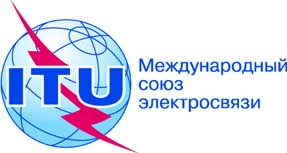 ПЛЕНАРНОЕ ЗАСЕДАНИЕДокумент 83-R10 октября 2019 годаОригинал: английскийКорея (Республика)/Япония/Лаосская Народно-Демократическая Республика/Сингапур (Республика)/Таиланд/Вьетнам (Социалистическая Республика)Корея (Республика)/Япония/Лаосская Народно-Демократическая Республика/Сингапур (Республика)/Таиланд/Вьетнам (Социалистическая Республика)Предложения для работы конференцииПредложения для работы конференцииПункт 9.1(9.1.1) повестки дняПункт 9.1(9.1.1) повестки дня